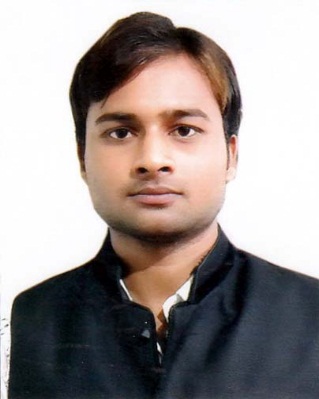 SAMEERsameer.362449@2freemail.com  OBJECTIVE:	To seek challenging career in a fast place organization where my experience commensurate together with my creative approach with can contribute to its long term goals thereby helping to strength my professional skills I acquired throughout my career.EDUCATION:Bachelor’s Degree from DDU (Deen Dayal Upadhyaya Gorakhpur University) IndiaHSSC (Higher Secondary School Certificate) IndiaTECHNICAL QUALIFICATION:1 year Diploma in Web Designer (HTML, Photoshop, Flash, Coral Draw, Illustrator & Dream Viewer) from S.R.ANIMATION & MULTIMEDIA in IndiaWORKING EXPERIENCE:1 months experience in Web More Technology as a Web Designer in Delhi, IndiaPERSONAL DETAILS:	Date of Birth:			11/10/1997	Nationality:			Indian	Marital Status:			single	Gender:			Male	Religion:			Muslim	Languages:			English & Hindi OPERATING SYSTEMS:Windows XP, Windows 7, and other Computer Installation.MS Office (word, excel, power point).Internet, E mail, Fax, Scanning & Printing.Computer Typing SKILLS:Hard-Working, Honest & dedicatedExcellent interpersonal skill, Responsible & ReliablePossess excellent learning skills, superior intellectual & analytic capabilitiesTime management & CommunicatingConfident, Critical thinking perseveranceHOBBIES:Playing CricketSinging SongsReading BooksInternet Browsing DECLARATION:	I declare that the above particulars filled by me are correct and true to the best of my knowledge and belief. I hope that my experience will meet your requirements. 